«Что такое валюта», 5-7 классы, анимированная презентация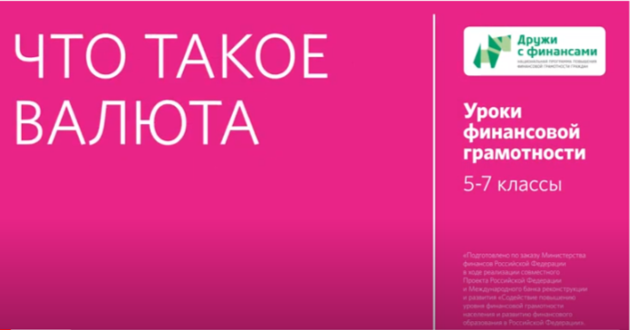 Дидактическая картаМесто в тематическом плане занятийВидеоматериал иллюстрирует тему занятия-практикума 30 «Что такое валюта и для чего она нужна?» модуля 4 «Услуги финансовых организаций и собственный бизнес» (материал для 7 класса) учебной программы для 5-7 классов (И. Липсиц, Е. Вигдорчик, А. Половникова, Ю. Корлюгова «Финансовая грамотность: учебная программа. 5-7 классы»).Тема раскрыта в учебном пособии (И. Липсиц, Е. Вигдорчик «Финансовая грамотность: материалы для учащихся. 5-7 классы») в главе 11 «Валюта в современном мире» модуля 4 «Услуги финансовых организаций и собственный бизнес».Образовательная цель демонстрации видеоматериалаВ соответствии с учебной программой (И. Липсиц, Е. Вигдорчик, А. Половникова, Ю. Корлюгова «Финансовая грамотность: учебная программа. 5-7 классы») занятие предназначено для выработки у обучающихся части личностных установок и учебных предметных результатов, указанных на с. 20-21 этой учебной программы.В сфере личностных установок показ видеоматериала позволяет сформировать понимание, что макроэкономические явления и финансы семьи в современном мире взаимосвязаны, что изменение валютного курса может отразиться на экономике страны и бюджете отдельной семьи.В сфере метапредметных результатов показ видеоматериала обучает:находить и анализировать информацию о курсах валют;проводить простые расчеты с использованием валютного курса.В сфере предметных результатов использование видеоматериала поможет в формировании следующих умений:объяснять причины существования различных валют;объяснять, что такое валютный курс и как находить информацию об изменении курсов валют;называть основные мировые валюты и страны их использования.Применение видеоматериала помогает учащимся сформировать знания:о «свободно конвертируемой валюте», «частично конвертируемой» и «неконвертируемой» валюте;о том, почему российской рубль является «частично конвертируемой» валютой;о преимуществах хранения сбережений в нескольких валютах.Краткое описаниеПрезентация раскрывает понятия «валюта», «валютный курс». В презентации показано: какие валюты есть в мире, какая валюта называется «свободно конвертируемая», а какая «частично конвертируемая» и «неконвертируемая». Раскрывается понимание того, что поскольку валютный курс часто меняется и, порой, очень стремительно, то он влияет как на экономику ряда стран, так и на бюджет отдельно взятой семьи. Именно поэтому часто можно слышать совет, что сбережения лучше хранить в нескольких валютах на счетах в банках. Приводятся соображения, позволяющие решить, какую валюту при поездках в другие страны лучше брать с собой.Варианты использования в учебном процессеПри проведении уроков по учебному пособию И. Липсица, Е. Вигдорчик, «Финансовая грамотность: материалы для учащихся. 5-7 классы» учитель пользуется пособием Ю. Корлюговой, А. Половниковой «Финансовая грамотность: Методические рекомендации для учителя. 5-7 классы». Это пособие содержит сценарий занятия 30 «Что такое валюта и для чего она нужна».Видеоматериал, в соответствии со сценарием, можно предложить посмотреть полностью в начале занятия на шаге 2 «Определение учащимися учебных целей» или в конце занятия на шаге 5 «Подведение итогов занятия» (перед фронтальным опросом) с необходимыми комментариями после завершения работы.Комментарии педагога после просмотра, обсуждение в классе, вопросы обучающимсяУчителю необходимо прокомментировать содержание понятия «валюта», разобрать виды валют: «свободно конвертируемая валюта», «частично конвертируемая валюта», «неконвертируемая валюта».Отдельно необходимо провести мозговой штурм понятия «частично конвертируемая валюта» на примере российского рубля.Возможные вопросы к обсуждению:Что такое валюта?С какой целью люди переводят деньги из одной валюты в другую?Что означает правило «не кладите все яйца в одну корзину» применительно к выбору валюты для сбережений?Какой валютой необходимо расплачиваться в России, во Франции, в США, в Китае?Применение в проектной деятельностиПомимо вариантов использования видеоматериала в урочной деятельности, изложенных выше, учитель также может рекомендовать видеоматериал для использования при подготовке индивидуальных или групповых проектов по темам:Виды валют в мире.Мировые валюты. Российский рубль в мире.Отличия между свободно конвертируемой и частично конвертируемой валютой.В какой валюте хранить сбережения?Обратите внимание!В России периоды устойчивого курса рубля к доллару США и другим иностранным валютам или даже укрепления рубля наблюдались в 2003-2007, 2009-2013 и в 2016-2019 годах. В 2008-2009 и в 2014-2015 годах отмечалось существенное подорожание доллара и евро по отношению к рублю.В зависимости от торгов на Московской бирже по валютным парам банки самостоятельно определяют курс покупки и продажи валюты для населения. Иногда разница между курсом покупки и продажи может быть значительной, поэтому часто переводить деньги из одной валюты в другую и обратно может быть невыгодно.Изменения валютного курса влияет на жизнь семьи. Формирование верного (без мифов и страхов) понимания данной темы позволит учащимся разбираться в вопросах управления сбережениями в ситуации, когда курсы валют регулярно меняются, поможет избегать ошибок, которые могут негативно влиять на семейный бюджет.Модуль 4. Услуги финансовых организаций и собственный бизнес Тема. Что такое валюта и для чего она нужна? Тема. Учимся находить информацию о курсах валют и их изменениях1. Финансовая грамотность: учебная программа. 5-7 классы общеобразоват. орг. / Е.А. Вигдорчик, И.В. Липсиц, Ю.Н. Корлюгова, А.В. Половникова — М.: ВАКО, 2018. — 40 с. — (Учимся разумному финансовому поведению)2. Корлюгова Ю.Н., Половникова А.В. Финансовая грамотность: Методические рекомендации для учителя. 5-7 классы общеобразоват. орг. — М.: ВАКО, 2018. — 240 с. — (Учимся разумному финансовому поведению)3. Липсиц И.В., Вигдорчик Е.А. Финансовая грамотность: материалы для учащихся. 5-7 классы общеобразоват. орг. — М.: ВАКО, 2018. — 280 с. — (Учимся разумному финансовому поведению)Модуль 4. Услуги финансовых организаций и собственный бизнес Тема. Что такое валюта и для чего она нужна? Тема. Учимся находить информацию о курсах валют и их изменениях1. Финансовая грамотность: учебная программа. 5-7 классы общеобразоват. орг. / Е.А. Вигдорчик, И.В. Липсиц, Ю.Н. Корлюгова, А.В. Половникова — М.: ВАКО, 2018. — 40 с. — (Учимся разумному финансовому поведению)2. Корлюгова Ю.Н., Половникова А.В. Финансовая грамотность: Методические рекомендации для учителя. 5-7 классы общеобразоват. орг. — М.: ВАКО, 2018. — 240 с. — (Учимся разумному финансовому поведению)3. Липсиц И.В., Вигдорчик Е.А. Финансовая грамотность: материалы для учащихся. 5-7 классы общеобразоват. орг. — М.: ВАКО, 2018. — 280 с. — (Учимся разумному финансовому поведению)Содержание образования и планируемые результаты обученияСодержание образования и планируемые результаты обученияОсновные понятияВалюта, валютный курс, валютная биржа, свободно конвертируемая валюта, частично конвертируемая или неконвертируемая валюта.Личностные характеристики и установкиПонимание, что всё в современном мире взаимосвязано, и изменение валютного курса может отразиться на экономике страны и бюджете семьи.Предметные результатыУметь объяснять причины существования различных валют.Называть основные мировые валюты и страны их использования.Уметь объяснять, что такое валютный курс и как находить информацию об изменениях курса валют.Компетенции Умение находить и анализировать информацию о курсе валют.Умение проводить простые расчёты с использованием валютного курса.Структура презентации (продолжительность 4 мин. 35 сек.)Структура презентации (продолжительность 4 мин. 35 сек.)Содержательные фрагментыСодержательные фрагментыФрагмент 1.Фрагмент 1.Условное название Валюта разных стран. Для чего она нужна?Продолжительность 1 мин. 22 сек. с ……. по…….с 01 сек. по 1 мин. 22 сек.Основные понятияВалюта, обмен валютТранслируемое содержание образования Объясняется, что означает слово «валюта», как называются денежные единицы разных стран, для чего бывает нужна валюта человеку: для поездок за границу, хранения денежных средств. Объясняется, где покупают и продают валюту, что такое обмен валют.Фрагмент 2.Фрагмент 2.Условное название Как определяется курс валют и почему он изменяется?Продолжительность 1 мин. 30 сек. с ……. по…….с 1 мин. 23 сек. по 2 мин. 53 сек.Основные понятияВалютный курс, валютная биржа.Транслируемое содержание образования Дается понятие курса валют и объясняется, как он определяется в ходе торгов на валютной бирже. Раскрываются факторы, влияющие на курс валют. Обсуждается, как выгоднее хранить денежные средства. Хранить наличные деньги лучше в нескольких валютах.Фрагмент 3.Фрагмент 3.Условное название Почему одни валюты легко обменять за рубежом, а другие нет?Продолжительность 1 мин. 41 сек. с ……. по…….с 2 мин. 54 сек. по 4 мин. 35 сек.Основные понятияСвободно конвертируемая валюта, частично конвертируемая или неконвертируемая валюта.Транслируемое содержание образования Дается понятие свободно конвертируемой валюты. Приводятся примеры валюты разных стран, которые свободно конвертируются. Рассматриваются валюты, которые бывает трудно или невозможно обменять за рубежом, т.е. частично конвертируемые или неконвертируемые валюты. Объясняется, почему российский рубль относится к частично конвертируемой валюте.На конкретном примере объясняется, в какую страну какую валюту лучше всего брать с собой.